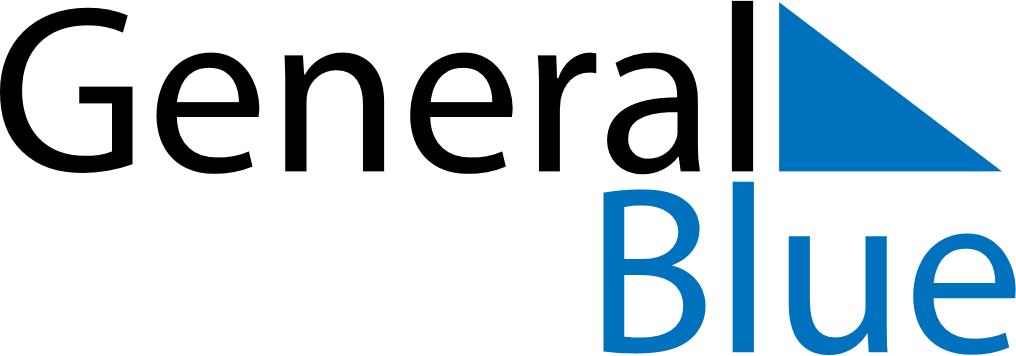 March 2024March 2024March 2024March 2024March 2024March 2024March 2024Mid Calder, Scotland, United KingdomMid Calder, Scotland, United KingdomMid Calder, Scotland, United KingdomMid Calder, Scotland, United KingdomMid Calder, Scotland, United KingdomMid Calder, Scotland, United KingdomMid Calder, Scotland, United KingdomSundayMondayMondayTuesdayWednesdayThursdayFridaySaturday12Sunrise: 7:04 AMSunset: 5:47 PMDaylight: 10 hours and 42 minutes.Sunrise: 7:02 AMSunset: 5:49 PMDaylight: 10 hours and 47 minutes.34456789Sunrise: 6:59 AMSunset: 5:51 PMDaylight: 10 hours and 52 minutes.Sunrise: 6:57 AMSunset: 5:53 PMDaylight: 10 hours and 56 minutes.Sunrise: 6:57 AMSunset: 5:53 PMDaylight: 10 hours and 56 minutes.Sunrise: 6:54 AMSunset: 5:56 PMDaylight: 11 hours and 1 minute.Sunrise: 6:52 AMSunset: 5:58 PMDaylight: 11 hours and 5 minutes.Sunrise: 6:49 AMSunset: 6:00 PMDaylight: 11 hours and 10 minutes.Sunrise: 6:47 AMSunset: 6:02 PMDaylight: 11 hours and 15 minutes.Sunrise: 6:44 AMSunset: 6:04 PMDaylight: 11 hours and 19 minutes.1011111213141516Sunrise: 6:41 AMSunset: 6:06 PMDaylight: 11 hours and 24 minutes.Sunrise: 6:39 AMSunset: 6:08 PMDaylight: 11 hours and 29 minutes.Sunrise: 6:39 AMSunset: 6:08 PMDaylight: 11 hours and 29 minutes.Sunrise: 6:36 AMSunset: 6:10 PMDaylight: 11 hours and 33 minutes.Sunrise: 6:34 AMSunset: 6:12 PMDaylight: 11 hours and 38 minutes.Sunrise: 6:31 AMSunset: 6:14 PMDaylight: 11 hours and 43 minutes.Sunrise: 6:28 AMSunset: 6:16 PMDaylight: 11 hours and 47 minutes.Sunrise: 6:26 AMSunset: 6:18 PMDaylight: 11 hours and 52 minutes.1718181920212223Sunrise: 6:23 AMSunset: 6:20 PMDaylight: 11 hours and 57 minutes.Sunrise: 6:20 AMSunset: 6:22 PMDaylight: 12 hours and 1 minute.Sunrise: 6:20 AMSunset: 6:22 PMDaylight: 12 hours and 1 minute.Sunrise: 6:18 AMSunset: 6:24 PMDaylight: 12 hours and 6 minutes.Sunrise: 6:15 AMSunset: 6:27 PMDaylight: 12 hours and 11 minutes.Sunrise: 6:13 AMSunset: 6:29 PMDaylight: 12 hours and 15 minutes.Sunrise: 6:10 AMSunset: 6:31 PMDaylight: 12 hours and 20 minutes.Sunrise: 6:07 AMSunset: 6:33 PMDaylight: 12 hours and 25 minutes.2425252627282930Sunrise: 6:05 AMSunset: 6:35 PMDaylight: 12 hours and 29 minutes.Sunrise: 6:02 AMSunset: 6:37 PMDaylight: 12 hours and 34 minutes.Sunrise: 6:02 AMSunset: 6:37 PMDaylight: 12 hours and 34 minutes.Sunrise: 5:59 AMSunset: 6:39 PMDaylight: 12 hours and 39 minutes.Sunrise: 5:57 AMSunset: 6:41 PMDaylight: 12 hours and 43 minutes.Sunrise: 5:54 AMSunset: 6:43 PMDaylight: 12 hours and 48 minutes.Sunrise: 5:52 AMSunset: 6:45 PMDaylight: 12 hours and 53 minutes.Sunrise: 5:49 AMSunset: 6:47 PMDaylight: 12 hours and 57 minutes.31Sunrise: 6:46 AMSunset: 7:49 PMDaylight: 13 hours and 2 minutes.